Математика.Краткосрочный план урока № 115.Предмет: МатематикаУрок: 115Предмет: МатематикаУрок: 115Школа: Общеобразовательная школа №1 с.МариновкаШкола: Общеобразовательная школа №1 с.МариновкаШкола: Общеобразовательная школа №1 с.МариновкаШкола: Общеобразовательная школа №1 с.МариновкаШкола: Общеобразовательная школа №1 с.МариновкаДата: 27/04/2021 годДата: 27/04/2021 годФИО учителя: Антипенко А.В.ФИО учителя: Антипенко А.В.ФИО учителя: Антипенко А.В.ФИО учителя: Антипенко А.В.ФИО учителя: Антипенко А.В.Класс: 1Класс: 1Количество присутствующих: Количество присутствующих:  Количество    отсутствующих:              Количество    отсутствующих:              Количество    отсутствующих:             Раздел (сквозная тема):Раздел (сквозная тема):Раздел 4 В– Множества. Элементы логикиРаздел 4 В– Множества. Элементы логикиРаздел 4 В– Множества. Элементы логикиРаздел 4 В– Множества. Элементы логикиРаздел 4 В– Множества. Элементы логикиТема урока:Тема урока:Решаем логические задачиРешаем логические задачиРешаем логические задачиРешаем логические задачиРешаем логические задачиЦели обучения в соответствии с учебной программой:Цели обучения в соответствии с учебной программой:1.4.2.1 определять верные и неверные утверждения1.4.2.2 решать простейшие логические задачи на соответствие и истинность1.4.2.1 определять верные и неверные утверждения1.4.2.2 решать простейшие логические задачи на соответствие и истинность1.4.2.1 определять верные и неверные утверждения1.4.2.2 решать простейшие логические задачи на соответствие и истинность1.4.2.1 определять верные и неверные утверждения1.4.2.2 решать простейшие логические задачи на соответствие и истинность1.4.2.1 определять верные и неверные утверждения1.4.2.2 решать простейшие логические задачи на соответствие и истинностьЦели урока:Цели урока:Повторить изученный материалПовторить изученный материалПовторить изученный материалПовторить изученный материалПовторить изученный материалХод урока:Ход урока:Ход урока:Ход урока:Ход урока:Ход урока:Ход урока:Этап урока/ ВремяДействия педагогаДействия педагогаДействия ученикаДействия ученикаОцениваниеРесурсы1.Начало урока. 0-5 мин1.Создание положительного эмоционального настроя. - Ребята, сегодня мы начнём урок с упражнения: «Золотая рыбка»На столе стоит «аквариум» (коробочка), в нем находятся картонные рыбки разного цвета (лучше золотистого)Из ватмана вырезан контур одной большой рыбы (прорисованы только глаза и рот).Педагог: «Нам всем хочется поймать «золотую рыбку», которая исполнит все наши желания. Я попрошу каждого подойти к аквариуму и поймать свою «золотую рыбку» (дети подходят и берут по одной рыбке). Загадайте над рыбкой желание на сегодняшний урок. Теперь попытаемся сделать из маленьких рыбок одну огромную «Золотую рыбку», которая исполнит все загаданные желания (учащиеся приклеивают маленьких рыбок на большую, которые выполняют роль чешуи).И пусть все желания, которые вы загадали, сбудутся. А с помощью этой «золотой рыбки» нам на уроке будут сопутствовать удача и успех!1.Создание положительного эмоционального настроя. - Ребята, сегодня мы начнём урок с упражнения: «Золотая рыбка»На столе стоит «аквариум» (коробочка), в нем находятся картонные рыбки разного цвета (лучше золотистого)Из ватмана вырезан контур одной большой рыбы (прорисованы только глаза и рот).Педагог: «Нам всем хочется поймать «золотую рыбку», которая исполнит все наши желания. Я попрошу каждого подойти к аквариуму и поймать свою «золотую рыбку» (дети подходят и берут по одной рыбке). Загадайте над рыбкой желание на сегодняшний урок. Теперь попытаемся сделать из маленьких рыбок одну огромную «Золотую рыбку», которая исполнит все загаданные желания (учащиеся приклеивают маленьких рыбок на большую, которые выполняют роль чешуи).И пусть все желания, которые вы загадали, сбудутся. А с помощью этой «золотой рыбки» нам на уроке будут сопутствовать удача и успех!Приветствуют учителя. Организуют свое рабочее место, проверяют наличие индивидуальных учебных принадлежностейПриветствуют учителя. Организуют свое рабочее место, проверяют наличие индивидуальных учебных принадлежностейФООценивание эмоционального состояния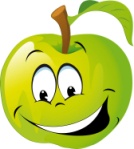 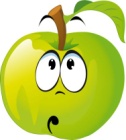 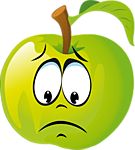 Музыка2. Середина урока. 5 – 25 мин2.Актуализация жизненного опыта.  (К) Математический диктант:Какое число больше 6 на 1? •  Какое число меньше 8 на 2? •  Увеличьте 6 на 2. •  Какое число следует за числом 9? •  Какое число предшествует числу 6? •  Первое слагаемое 5, второе слагаемое 3. Чему равна сумма? •  Уменьшите 9 на 2. •  Неизвестное число увеличили на 3 и получили 10. Чему равно неизвестное число? •  Какое число надо прибавить к 5, чтобы получить 9? •  Найдите сумму чисел 2 и 7. •  Сережа засушил 5 кленовых листочков и столько же дубовых. Сколько всего листочков засушил Сережа? •  В ящике было 9 банок сока. Мама взяла 2 банки сока. Сколько банок сока осталось?Какое число больше 6 на 1? •  Какое число меньше 8 на 2? •  Увеличьте 6 на 2. •  Какое число следует за числом 9? •  Какое число предшествует числу 6? •  Первое слагаемое 5, второе слагаемое 3. Чему равна сумма? •  Уменьшите 9 на 2. •  Неизвестное число увеличили на 3 и получили 10. Чему равно неизвестное число? •  Какое число надо прибавить к 5, чтобы получить 9? •  Найдите сумму чисел 2 и 7. •  Сережа засушил 5 кленовых листочков и столько же дубовых. Сколько всего листочков засушил Сережа? •  В ящике было 9 банок сока. Мама взяла 2 банки сока. Сколько банок сока осталось?1. Чему равна сумма двух цифр: 5 и 4?
2. Чему равна разность двух цифр: 8 и 3?
3. Увеличь цифру 7 на цифру 3 и запиши результат.
4. Уменьши цифру 9 на цифру 6 и запиши результат.
5.Какую цифру надо отнять от числа 10 чтобы получить цифру 5?
6. Напиши цифру, которое меньше цифры 5 на 4.3. Вводное задание на подготовку к изучению нового.(К)  Работа с коллективом.Посчитай фигуры. а) все прямоугольникиб) все треугольники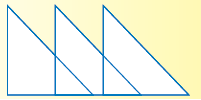 4.Постановка цели (проблемная ситуация). Вводное задание на подготовку к изучению нового.(К) Работа с учебником.Подумай Мама резала батон. Она сделала три разреза. Сколько кусков хлеба получилось?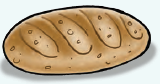 6.Работа по теме урока. Открытие нового.(Г)  Работа в группах.Реши В корзине лежат 2 яблока и 6 груш. Из корзины взяли 4 фрукта. Какие это могут быть фрукты?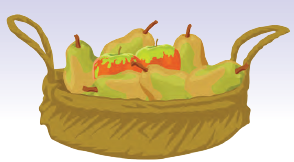 (П) Работа в парах.Задание со спичками Убери 1 палочку так, чтобы получилось верное равенство.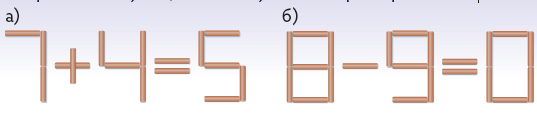 (П) Работа в парах.Звери на картинке Рассмотри рисунок. Прочитай предложения. Какие утверждения верные, а какие — неверные?1. На рисунке 1 волк. 2. Лиса больше белки. 3. Зверей серого цвета больше, чем зверей с рыжим хвостом. 4. Белка — не самая маленькая. 5. Лиса — не самая большая.(К) Физминутка.«Стрекоза»Вот какая стрекоза- как горошины глаза. (Пальцами делают очки.)Влево- вправо, назад- вперед- (Глазами смотрят вправо- влево.)Ну, совсем как вертолет. (Круговые движения глаз)Мы летаем высоко. (Смотрят вверх.)Мы летаем низко. (Смотрят вниз.)Мы летаем далеко. (Смотрят вперед.)Мы летаем близко.(Смотрят вниз.)7.Первичное закрепление с проговариванием.Работа с прописью.(И) Самостоятельная работа.В очереди В очереди за билетами стоят: Галя, Амина, Ира, Майра. Галя стоит впереди Амины, но позади Иры. Майра стоит перед Ирой. В каком порядке стоят девочки? Впиши в круги имена девочек.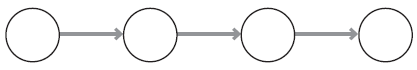 (К) Пальчиковая гимнастика.Зайка и капустаВстал зайчишка рано(кончики пальцев одной руки образуют мордочку, а выпрямленные указательный и средний пальцы – уши)Вышел на поляну.По опушке к лесу шел(идем пальцами по столу)И большой кочан нашел(кулак другой руки)Стал зайчишка с хрустомГрызть кочан капусты:Хруст-хруст, хруст-хруст…(“заяц” грызет кулак и причмокивает)Съел, свалился под кустИ уснул. Проснулся…Сладко потянулся(c  усилием растопыриваем все пальцы)А домой добрался –долго отдувался!(показываем, как заяц движется по столу)(И) Самостоятельная работа.Составь схему к задаче. Белка и заяц ели гриб и морковь. Что ела белка, если заяц не ел гриб?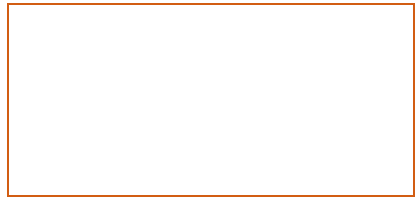 2.Актуализация жизненного опыта.  (К) Математический диктант:Какое число больше 6 на 1? •  Какое число меньше 8 на 2? •  Увеличьте 6 на 2. •  Какое число следует за числом 9? •  Какое число предшествует числу 6? •  Первое слагаемое 5, второе слагаемое 3. Чему равна сумма? •  Уменьшите 9 на 2. •  Неизвестное число увеличили на 3 и получили 10. Чему равно неизвестное число? •  Какое число надо прибавить к 5, чтобы получить 9? •  Найдите сумму чисел 2 и 7. •  Сережа засушил 5 кленовых листочков и столько же дубовых. Сколько всего листочков засушил Сережа? •  В ящике было 9 банок сока. Мама взяла 2 банки сока. Сколько банок сока осталось?Какое число больше 6 на 1? •  Какое число меньше 8 на 2? •  Увеличьте 6 на 2. •  Какое число следует за числом 9? •  Какое число предшествует числу 6? •  Первое слагаемое 5, второе слагаемое 3. Чему равна сумма? •  Уменьшите 9 на 2. •  Неизвестное число увеличили на 3 и получили 10. Чему равно неизвестное число? •  Какое число надо прибавить к 5, чтобы получить 9? •  Найдите сумму чисел 2 и 7. •  Сережа засушил 5 кленовых листочков и столько же дубовых. Сколько всего листочков засушил Сережа? •  В ящике было 9 банок сока. Мама взяла 2 банки сока. Сколько банок сока осталось?1. Чему равна сумма двух цифр: 5 и 4?
2. Чему равна разность двух цифр: 8 и 3?
3. Увеличь цифру 7 на цифру 3 и запиши результат.
4. Уменьши цифру 9 на цифру 6 и запиши результат.
5.Какую цифру надо отнять от числа 10 чтобы получить цифру 5?
6. Напиши цифру, которое меньше цифры 5 на 4.3. Вводное задание на подготовку к изучению нового.(К)  Работа с коллективом.Посчитай фигуры. а) все прямоугольникиб) все треугольники4.Постановка цели (проблемная ситуация). Вводное задание на подготовку к изучению нового.(К) Работа с учебником.Подумай Мама резала батон. Она сделала три разреза. Сколько кусков хлеба получилось?6.Работа по теме урока. Открытие нового.(Г)  Работа в группах.Реши В корзине лежат 2 яблока и 6 груш. Из корзины взяли 4 фрукта. Какие это могут быть фрукты?(П) Работа в парах.Задание со спичками Убери 1 палочку так, чтобы получилось верное равенство.(П) Работа в парах.Звери на картинке Рассмотри рисунок. Прочитай предложения. Какие утверждения верные, а какие — неверные?1. На рисунке 1 волк. 2. Лиса больше белки. 3. Зверей серого цвета больше, чем зверей с рыжим хвостом. 4. Белка — не самая маленькая. 5. Лиса — не самая большая.(К) Физминутка.«Стрекоза»Вот какая стрекоза- как горошины глаза. (Пальцами делают очки.)Влево- вправо, назад- вперед- (Глазами смотрят вправо- влево.)Ну, совсем как вертолет. (Круговые движения глаз)Мы летаем высоко. (Смотрят вверх.)Мы летаем низко. (Смотрят вниз.)Мы летаем далеко. (Смотрят вперед.)Мы летаем близко.(Смотрят вниз.)7.Первичное закрепление с проговариванием.Работа с прописью.(И) Самостоятельная работа.В очереди В очереди за билетами стоят: Галя, Амина, Ира, Майра. Галя стоит впереди Амины, но позади Иры. Майра стоит перед Ирой. В каком порядке стоят девочки? Впиши в круги имена девочек.(К) Пальчиковая гимнастика.Зайка и капустаВстал зайчишка рано(кончики пальцев одной руки образуют мордочку, а выпрямленные указательный и средний пальцы – уши)Вышел на поляну.По опушке к лесу шел(идем пальцами по столу)И большой кочан нашел(кулак другой руки)Стал зайчишка с хрустомГрызть кочан капусты:Хруст-хруст, хруст-хруст…(“заяц” грызет кулак и причмокивает)Съел, свалился под кустИ уснул. Проснулся…Сладко потянулся(c  усилием растопыриваем все пальцы)А домой добрался –долго отдувался!(показываем, как заяц движется по столу)(И) Самостоятельная работа.Составь схему к задаче. Белка и заяц ели гриб и морковь. Что ела белка, если заяц не ел гриб?Выполняют математический диктант под руководством учителя.Учащиеся слушают учителя, отвечают на вопросыФормулируют тему урока, определяют цель урокаРаботают в группах, выполняют задания под руководством учителя.Работают в парах, выполняют задания под руководством учителя.Повторяют движения за учителемУчащиеся выполняют задания под руководством учителя. Отвечают на поставленные вопросы.Повторяют движения за учителемРаботают самостоятельная работа под руководством учителяВыполняют математический диктант под руководством учителя.Учащиеся слушают учителя, отвечают на вопросыФормулируют тему урока, определяют цель урокаРаботают в группах, выполняют задания под руководством учителя.Работают в парах, выполняют задания под руководством учителя.Повторяют движения за учителемУчащиеся выполняют задания под руководством учителя. Отвечают на поставленные вопросы.Повторяют движения за учителемРаботают самостоятельная работа под руководством учителя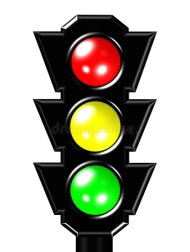 УчебникТетрадьУчебникУчебникДоп. литератураМузыкаКарточки3. Конец урока. 25-30 мин7.Итог урока. -Какую цель мы поставили на сегодняшнем уроке?-  Достигли ли мы этой цели?-  Какие затруднения были у вас на уроке?-  Что нужно сделать чтобы эти затруднения не повторялись?Рефлексия.Предлагает  оценить  свою  работу  при  помощи  линейки успеха.7.Итог урока. -Какую цель мы поставили на сегодняшнем уроке?-  Достигли ли мы этой цели?-  Какие затруднения были у вас на уроке?-  Что нужно сделать чтобы эти затруднения не повторялись?Рефлексия.Предлагает  оценить  свою  работу  при  помощи  линейки успеха.Отвечают на вопросы учителя, оценивают сою деятельность на урокеОтвечают на вопросы учителя, оценивают сою деятельность на урокеКартинки к рефлексии.